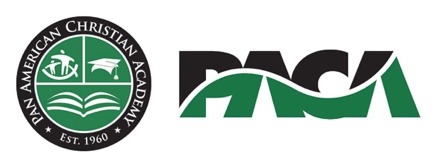 Medical Form 2020-2021/ Ficha Médica 2020-2021Please send in this completed form to covidinfo@paca.com.br by Thursday, October 15 at 3:00 pm.Por favor, envia esse formulário completado ao email covidinfo@paca.com.br 
até as 15h00, quinta-feira, dia 15 de outubro.Medical Form 2020-2021/ Ficha Médica 2020-2021Please send in this completed form to covidinfo@paca.com.br by Thursday, October 15 at 3:00 pm.Por favor, envia esse formulário completado ao email covidinfo@paca.com.br 
até as 15h00, quinta-feira, dia 15 de outubro.Medical Form 2020-2021/ Ficha Médica 2020-2021Please send in this completed form to covidinfo@paca.com.br by Thursday, October 15 at 3:00 pm.Por favor, envia esse formulário completado ao email covidinfo@paca.com.br 
até as 15h00, quinta-feira, dia 15 de outubro.Medical Form 2020-2021/ Ficha Médica 2020-2021Please send in this completed form to covidinfo@paca.com.br by Thursday, October 15 at 3:00 pm.Por favor, envia esse formulário completado ao email covidinfo@paca.com.br 
até as 15h00, quinta-feira, dia 15 de outubro.Medical Form 2020-2021/ Ficha Médica 2020-2021Please send in this completed form to covidinfo@paca.com.br by Thursday, October 15 at 3:00 pm.Por favor, envia esse formulário completado ao email covidinfo@paca.com.br 
até as 15h00, quinta-feira, dia 15 de outubro.Medical Form 2020-2021/ Ficha Médica 2020-2021Please send in this completed form to covidinfo@paca.com.br by Thursday, October 15 at 3:00 pm.Por favor, envia esse formulário completado ao email covidinfo@paca.com.br 
até as 15h00, quinta-feira, dia 15 de outubro.Name of student/Nome do aluno: Name of student/Nome do aluno: Name of student/Nome do aluno: Name of student/Nome do aluno: Name of student/Nome do aluno: Name of student/Nome do aluno: Mom’s contact information/contatos da mãe: Tel:               Cel:                                Email : Mom’s contact information/contatos da mãe: Tel:               Cel:                                Email : Mom’s contact information/contatos da mãe: Tel:               Cel:                                Email : Mom’s contact information/contatos da mãe: Tel:               Cel:                                Email : Mom’s contact information/contatos da mãe: Tel:               Cel:                                Email : Mom’s contact information/contatos da mãe: Tel:               Cel:                                Email : Dad’s contact information/contatos do pai:  Tel.:               Cel:                                   Email : Dad’s contact information/contatos do pai:  Tel.:               Cel:                                   Email : Dad’s contact information/contatos do pai:  Tel.:               Cel:                                   Email : Dad’s contact information/contatos do pai:  Tel.:               Cel:                                   Email : Dad’s contact information/contatos do pai:  Tel.:               Cel:                                   Email : Dad’s contact information/contatos do pai:  Tel.:               Cel:                                   Email : Grade/Série: Grade/Série: Grade/Série: Grade/Série: Grade/Série: Grade/Série: General Information about the Student/Informações Gerais sobre o AlunoGeneral Information about the Student/Informações Gerais sobre o AlunoGeneral Information about the Student/Informações Gerais sobre o AlunoGeneral Information about the Student/Informações Gerais sobre o AlunoGeneral Information about the Student/Informações Gerais sobre o AlunoGeneral Information about the Student/Informações Gerais sobre o AlunoWeight/PesoWeight/PesoWeight/PesoWeight/PesoHeight/AlturaHeight/AlturaHeight/AlturaHeight/AlturaDate of last tetanus shot - DTP or Dt / Última dose de vacina contra tétano (DTP ou dT) Date of last tetanus shot - DTP or Dt / Última dose de vacina contra tétano (DTP ou dT) Date of last tetanus shot - DTP or Dt / Última dose de vacina contra tétano (DTP ou dT) Date of last tetanus shot - DTP or Dt / Última dose de vacina contra tétano (DTP ou dT) Date of last yellow fever vaccine / Última dose de vacina contra febre amarelaDate of last yellow fever vaccine / Última dose de vacina contra febre amarelaDate of last yellow fever vaccine / Última dose de vacina contra febre amarelaDate of last yellow fever vaccine / Última dose de vacina contra febre amarelaList any medical problems the school should be aware of in case of emergency or sudden illness (i.e. allergies, convulsions, medical treatments, illnesses, etc.)./ Descreva qualquer problema de saúde do aluno (alergias, tratamentos, doenças, etc.) List any medical problems the school should be aware of in case of emergency or sudden illness (i.e. allergies, convulsions, medical treatments, illnesses, etc.)./ Descreva qualquer problema de saúde do aluno (alergias, tratamentos, doenças, etc.) List any medical problems the school should be aware of in case of emergency or sudden illness (i.e. allergies, convulsions, medical treatments, illnesses, etc.)./ Descreva qualquer problema de saúde do aluno (alergias, tratamentos, doenças, etc.) List any medical problems the school should be aware of in case of emergency or sudden illness (i.e. allergies, convulsions, medical treatments, illnesses, etc.)./ Descreva qualquer problema de saúde do aluno (alergias, tratamentos, doenças, etc.) Hospital / Nome do HospitalHospital / Nome do HospitalHospital / Nome do HospitalHospital / Nome do HospitalHospital's phone number / Telefone do HospitalHospital's phone number / Telefone do HospitalHospital's phone number / Telefone do HospitalHospital's phone number / Telefone do HospitalName of health insurance plan/ Nome do Convênio Médico Name of health insurance plan/ Nome do Convênio Médico Name of health insurance plan/ Nome do Convênio Médico Name of health insurance plan/ Nome do Convênio Médico Health insurance policy number / N° do Convênio Médico Health insurance policy number / N° do Convênio Médico Health insurance policy number / N° do Convênio Médico Health insurance policy number / N° do Convênio Médico Do you authorize the school to administer emergency medications (listed below) to your child? / Voce autoriza a escola a administrar algum dos medicamentos relacionados abaixo em caso de necessidade e de acordo com sua indicação? /Do you authorize the school to administer emergency medications (listed below) to your child? / Voce autoriza a escola a administrar algum dos medicamentos relacionados abaixo em caso de necessidade e de acordo com sua indicação? /Do you authorize the school to administer emergency medications (listed below) to your child? / Voce autoriza a escola a administrar algum dos medicamentos relacionados abaixo em caso de necessidade e de acordo com sua indicação? /Do you authorize the school to administer emergency medications (listed below) to your child? / Voce autoriza a escola a administrar algum dos medicamentos relacionados abaixo em caso de necessidade e de acordo com sua indicação? /Medication for Pain / Fever // Medicação para Dor / FebreMedication for Pain / Fever // Medicação para Dor / FebreMedication for Pain / Fever // Medicação para Dor / FebreMedication for Pain / Fever // Medicação para Dor / FebreMedication for Pain / Fever // Medicação para Dor / FebreMedication for Pain / Fever // Medicação para Dor / FebreTylenol (Paracetamol)Tylenol (Paracetamol)Tylenol (Paracetamol)Tylenol (Paracetamol)Ibuprofeno (Ibuprofen)Ibuprofeno (Ibuprofen)Ibuprofeno (Ibuprofen)Ibuprofeno (Ibuprofen)Dosage / Dosagem o medicamento para Dor/Febre |Dosage / Dosagem o medicamento para Dor/Febre |Dosage / Dosagem o medicamento para Dor/Febre |Dosage / Dosagem o medicamento para Dor/Febre |Emergency contacts // Contato de emergênciaEmergency contacts // Contato de emergênciaEmergency contacts // Contato de emergênciaEmergency contacts // Contato de emergênciaEmergency contacts // Contato de emergênciaEmergency contacts // Contato de emergênciaContact 1 / Contato 1Contact 1 / Contato 1Contact 1 / Contato 1Contact 1 / Contato 1Relationship to contact 1 / Parentesco Contato 1 Relationship to contact 1 / Parentesco Contato 1 Relationship to contact 1 / Parentesco Contato 1 Relationship to contact 1 / Parentesco Contato 1 Phone number for contact 1 / Telefone Contato 1Phone number for contact 1 / Telefone Contato 1Phone number for contact 1 / Telefone Contato 1Phone number for contact 1 / Telefone Contato 1Contact 2 / Contato 2 Contact 2 / Contato 2 Contact 2 / Contato 2 Contact 2 / Contato 2 Relationship to contact 2 / Parentesco Contato 2 Relationship to contact 2 / Parentesco Contato 2 Relationship to contact 2 / Parentesco Contato 2 Relationship to contact 2 / Parentesco Contato 2 Phone number for contact 2 / Telefone Contato 2 /Phone number for contact 2 / Telefone Contato 2 /Phone number for contact 2 / Telefone Contato 2 /Phone number for contact 2 / Telefone Contato 2 /Contact 3  / Contato 3 Contact 3  / Contato 3 Contact 3  / Contato 3 Contact 3  / Contato 3 Relationship to contact 3 / Parentesco Contato 3 Relationship to contact 3 / Parentesco Contato 3 Relationship to contact 3 / Parentesco Contato 3 Relationship to contact 3 / Parentesco Contato 3 Phone number for contact 3 / Telefone Contato 3Phone number for contact 3 / Telefone Contato 3Phone number for contact 3 / Telefone Contato 3Phone number for contact 3 / Telefone Contato 3